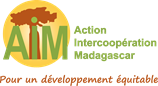 TERMES DE REFERENCEPoste : RESPONSABLE TECHNIQUE EN ENTREPRENEURIAT RURAL ET ACCES AUX FINANCES (RT ERAF)Superviseur : Coordinateur de Projet Poste basé à : MorondavaCatégorie Professionnelle : 3BContexte :Le programme mondial pour les petits producteurs agroécologiques et la transformation durable des systèmes alimentaires (GP-SAEP) a été élaboré par le FIDA dans le but de lever les principaux obstacles à la mise à l'échelle de l'agroécologie et à la transition vers des systèmes alimentaires durables pour les petits producteurs. Madagascar fait partie des pays bénéficiaires pour la mise en œuvre du GP-SAEP en Afrique, pour deux composantes du programme à savoir : c1) l’amélioration de l'accès aux biosolutions agroécologiques, y compris les semences, les bio-intrants (engrais organiques et biopesticides) et les équipements mécaniques adaptés aux pratiques agricoles agroécologiques à petite échelle ;c2) le renforcement de la valeur ajoutée et les marchés des produits agroécologiques en exploitant les avantages du système alimentaire durable. c3) renforcer les activités de plaidoyer en faveur de la transition agroécologie. Ces composantes permettront notamment de mettre en place :2500 agriculteurs adoptant des pratiques agroécologiques sur au moins 500 ha de superficie à travers 10 blocs agroécologiques2500 agriculteurs commercialisent leurs produits agroécologiques à travers 10 alliances productives agroécologiques et 10 SPG (Système participatif de garantie — Wikipédia (wikipedia.org)Un système SQD 60 entreprises de bio-intrants créés et appuyésDans ce cadre, Action Intercoopération Madagascar est sélectionné et a obtenu un financement du (AIM) a été mandaté par le FIDA pour la mise en œuvre d’un projet dans le cadre du GPSAEP dans les Régions Melaky et Menabe pour une durée de 31 mois à partir du mois de mars 2024. Pour cela, AIM recrute un Responsable technique en Entrepreneuriat rural et accès aux finances.Poste à pourvoir : Un (e) Responsable technique en Entrepreneuriat rural et accès aux finances (RT ERAF) qui sera basé à Morondava, avec des déplacements fréquents dans les Districts d’intervention du projet (Mahabo, Morondava, Belo Tsiribihina, Miandrivazo et Maintirano). Il/elle travaillera sous la supervision du Coordinateur du projet et en étroite collaboration avec les Responsables techniques d’autres thématiques.Objectif du poste :	Sous la supervision du Coordinateur de Projet, Le Responsable technique en Entrepreneuriat rural et accès aux finances (RT ERAF) interviendra de manière transversale sur les composantes 1, 2 et 3 qui seront sous la responsabilité respectivement du Responsable technique en Agroécologie (RT AE), du Responsable technique en Socio-Organisation (RT SO) et du Coordinateur Régional (CR).Le RT ERAF favorisera le développement entrepreneurial des bénéficiaires du projet à savoir 60 entrepreneurs ruraux (composante 1) en bio-intrants et 10 alliances productives (composante 2). Assisté par 4 techniciens en entrepreneuriat, le RT ERAF sera responsable entre autres de la formation « business » (comptabilité, commerciale, marketing…) de ces cibles.Appui au niveau de la composante 1 :Le RT ERAF supervisera l’étude de marché en bio-intrant qui sera réalisé en tout début de mandat.Le RT ERAF (et les 4 techniciens en Entrepreneuriat) appuiera le RT AE dans l’identification et sélection d’entrepreneurs ruraux en bio-intrants agroécologiques (semences, bio-pesticides…), l’appui à l’élaboration et l’analyse de business plan (via RURAL INVEST) et le coaching d’entreprise pour les 60 gagnants du concours de business plan. Appui au niveau de la composante 2 :Le RT ERAF supervisera l’étude de marché de la demande en produits agroécologiques qui sera réalisé en tout début de mandat.Le RT ERAF appuiera le RT SO dans la création d’alliances productives agroécologiques en créant des synergies commerciales entre les OP et les acheteurs (foires, ateliers régionaux, négociations...). Le RT ERAF appuiera le RT SO chargé d’aider ces alliances productives à élaborer des Business Plan afin de recevoir un soutien technique et financier. Le RT ERAF supervisera le coaching d’entreprise de ces 10 alliances productives à travers les 4 techniciens en Entrepreneuriat. Au sein de la composante 2, le RT ERAF sera responsable de former et d’appuyer techniquement des GVEC au sein des OP appuyées par le projet. Le RT ERAF sera donc chargé d’élaborer les modules de formation, de former les 4 techniciens en Entrepreneuriat et de superviser une formation de ces GVEC axée sur la qualité.Le RT ERAF appuiera le RT SO est chargé de la mise en place du SPG (composante 2) au niveau des blocs agroécologiques mis en place par CTAS dans la composante 1.Appui au niveau de la composante 3 :Le RT ERAF appuiera le Coordinateur Régional dans les activités de plaidoyer (composante 3)Le Responsable technique Entreprenariat rural et accès aux finances (RT ERAF) assurera l’accompagnement entrepreneuriale de qualité des bénéficiaires surtout les producteurs de bio-intrant et semence, les OP, et des alliances productives afin de permettre leur viabilité financière. La mise en relation de ces bénéficiaires (par le biais éventuel des GVEC si pertinent) avec le secteur financier sera vivement recommandé et donc appuyé par le RT ERAF.Responsabilités et attributions :Conduire les activités d’information et sensibilisation des bénéficiaires à s’impliquer dans le projet.Faire l’état des lieux des capacités « business » des bénéficiaires (Entrepreneurs ruraux et OP) dans la zone d’intervention suivi de l’identification des activités de renforcement de capacité à dispenser.Elaborer des modules de formation commerciale, en comptabilité, en gestion d’entreprise et en marketing des Entrepreneurs ruraux (comp. 1), des OP et des alliances productives (composante 2).Assurer les formations commerciales, en comptabilité, en gestion d’entreprise et en marketing des Entrepreneurs ruraux (comp. 1), des OP et des alliances productives (composante 2).Appuyer la structuration et la formalisation Entrepreneurs ruraux (comp. 1), des OP et des alliances productives (composante 2) en collaboration avec le RT SO.Participer à l’identification et à l’implication des différents acteurs concernées par la démarche définie par le projet pour le développement Entrepreneurs ruraux (comp. 1), des OP et des alliances productives (composante 2).En coordination avec l’équipe technique régionale, planifier et suivre toutes les activités d’accompagnement des Entrepreneurs ruraux (comp. 1), des OP et des alliances productives (composante 2. Appuyer le RT SO, en coordination avec l’équipe technique du projet, la mise en place et l’opérationnalisation du système participatif de garantie (SPG) à travers les blocs agroécologiques et les alliances productives.Rechercher la complémentarité avec d’autres partenaires (CTAS, AD2M…) et des intervenants dans d’autres composantes du programme pour assurer la qualité de la mise en œuvre des activités du projet.Assurer la bonne gestion des ressources du projet allouées aux activités opérationnelles.Contribuer, avec les RTA E et RT SO, à la confection et validation des outils de collecte des données pour le SE pour la composante 1 et 2.Assurer la qualité des données alimentant le système de suivi-évaluation du projet.Contribuer à la rédaction des rapports de suivi des indicateurs (explication des écarts par rapport aux cibles).Rédiger et soumettre des rapports périodiques sur les activités des composante 1 et 2.Exécuter toute autre tâche de sa compétence, non spécifiée plus haut, qui pourrait lui être demandé. Profil / Qualifications requis Titulaire d’un BAC+4 en économie rural, développement rural, gestion, commerce, agronomie, ou équivalent ;Ayant au moins 5 ans d’expériences dans le développement rural en général, notamment dans le domaine de l’accompagnement au secteur privé en milieu rural ;Ayant au moins 3 ans d’expériences dans le domaine de la formation en comptabilité gestion d’entreprise, commerciale et marketing surtout au niveau des entrepreneurs ruraux, organisations des producteurs et coopératives ;Expérience probante en développement commerciale ;Disposant d’expériences probantes en termes de plaidoyer ;Ayant une grande capacité d’animation et de conduite de réunion/formation ;Ayant une bonne connaissance du domaine agricole surtout l’agroécologie à Madagascar ;Forte capacité de leadership ;Autonome, très dynamique ;Aptitude à se déplacer en moto dans des conditions difficile ;Maitrise de l’outil informatique ;Maitrise du Malagasy et du FrançaisForte capacité de rédaction et de synthèse ;Bonne connaissance des régions Menabe et Melaky Cette liste n’est pas exhaustive et peut faire l’objet de compléments, modifications ou précisions verbales et écrites par l’Administration ou la Direction